Directions & Map to USS PampanitoFrom   ()Coming off the bridge, bear left and look for  off rampFollow  along waterfront—it will curve around Safeway, onto Laguna St. and up to .Turn left on  and proceed to  (about 10 blocks)Turn left on  and go 4 blocksPier 45 and the Pampanito will be directly in front of you, at the foot of .From Interstate 80/Bay Bridge ()From West 80/Bay Bridge, take the very first right side exit—/FolsomStay to the right towards Folsom, then turn left onto Folsom.  Follow the street to the waterfront at Embarcadero. Turn left onto Embarcadero.Follow Embarcadero around the city waterfront all the way to the Fisherman’s Wharf area.Turn right at .Pier 45 and the Pampanito are at the foot of .From Highway 101 ()Follow Highway 101 up to the split with Interstate 80Bear right onto route 80 towards the Take the  exit—this is the very last  exit, so don’t miss itBear left onto  and follow it all the way to Embarcadero—about 6 blocksAt Embarcadero, turn left and follow it around the city waterfront until you reach the Wharf area.Turn right on .Pier 45 and the Pampanito are at the foot of .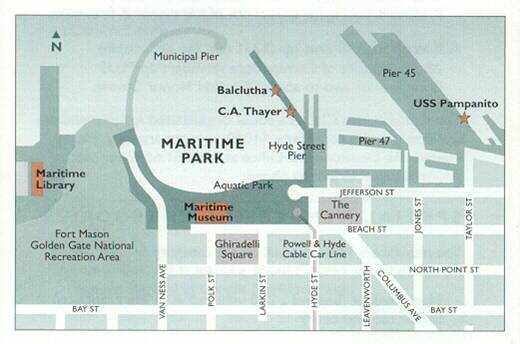 Parking Instructions Please reference the map provided below when reviewing these instructions. Upon arrival, please check in with our staff.  Follow the instructions of our staff at all times.Parking for the Pampanito Overnight Program is in Shed A, marked with a red ‘A’ below. Shed A is the building adjacent to the Pampanito, on Pier 45. The entrance to Shed A is marked with the green arrow below, at the very end of . Your group can park 10 vehicles in Shed A. The cost for these 10 vehicles is already covered in the cost of your program however, if you bring more than 10 vehicles, the cost is $15 for each additional vehicle (up to 20 vehicles). We do not control the parking garage, but we have worked out a deal with the owners on behalf of our groups. The normal cost for overnight parking is more than twice the rate we’ve been able to provide to you.  The provided parking spaces are not available until 6:30pm and all vehicles must be out of the garage by 8:30am the following day.  Note: If you plan on parking in the Fisherman’s Wharf area outside of this time frame, you must make additional arrangements.Arrival: When you arrive, have your parking passes ready to show to the attendants inside of Shed A (you will receive your passes with a confirmation letter when we receive your deposit and signed contract).  DO NOT UNLOAD GEAR AT THIS TIME.  If the garage is closed, park your car in front of the blue garage door, and send a runner down to speak with a Pampanito staff member, they will open the door for you.  Please follow the directions of our staff members, as specific changes may occur.Please note:  We provide parking from the hours of 6:30pm to 8:30am.  Any cars that arrive before, or would like to remain in the Fisherman’s Wharf area longer than the allotted time, need to make other arrangements for their vehicle.  Payment for additional vehicles is to be handled with the Pampanitos' staff.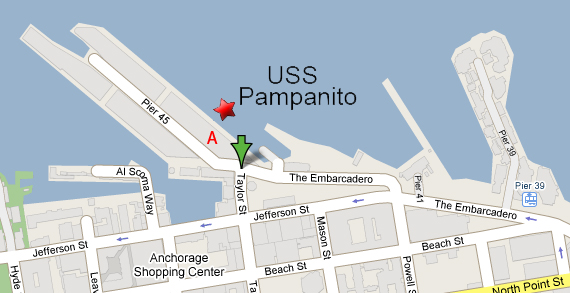     SAN FRANCISCO MARITIME NATIONAL PARK ASSOCIATIONEDUCATION PROGRAMS RELEASE FORMIn consideration of my child participating in the programs of the San Francisco Maritime National Park Association, I agree on behalf of myself and my child to assume all risks of injury to my child and agree to waive all claims, actions, damages and agree not to sue the Maritime Park Association, it’s officers, directors, employees, agents or assigns for any claims arising out of participation in the Maritime Park Association’s programs the actions of the school district or youth group’s employees, officers or agents, of the program participants.Date of Program: ________________Participant’s Name (Child): ____________________________Parent’s Name: _____________________________________We request that all parents agree to the above provision and sign above to acknowledge their agreement. A child without a signed release form will not be allowed to participate in the program.Signature of Parent __________________________Date: ________________________USS Pampanito Overnight ProgramMEDICAL FORMEach participant must complete the form. Please print.Date of Visit: _________Group Name: ____________________________Participant’s Name: __________________________________Adult    Child (under 18) _______________________________Address: __________________________________________Emergency Contact: __________________________________Relationship: ________________________________________Phone number at which emergency contact can be reached throughout the duration of this program: ________________________Do you have any physical or medical conditions, restrictions, or special needs? If so, please describe: _________________________For parents/guardians: Occasionally photographs of the program are used in publications. If you do not want photographs containing your child’s image used, please initial here: _______________Signature of Participant _____________________________________(If under 18, signature of parent or guardian): ____________________Date: _________________Group Leaders- Please photocopy this sheet and share it with all the adults of your group!In order to present the best and most authentic program, the following rules must be observed by all participants.All participants must wear pants, closed toe shoes, and have a jacket for evening. The pier may be cold. The submarine’s ambient temperature is usually in the high 60s.If THE GROUP wishes to bring a snack for the late evening and/or a light breakfast for the morning, please be sure that it is for everyone attending. Pizza may be ordered. Bring cash for the pizza man.There is NO time for dinner! Please have dinner before arriving at the Pampanito.Do not bring electronic devices, including cell phones, videogames, music players, etc.We have Zero tolerance for alcohol, drugs and weapons! People in violation will be escorted off the pier.There is no smoking on the pier or submarine.NO ONE may leave the pier after the group arrives for the program. People who leave will not be allowed to return during the duration of the program.All people must be 6 years old.No siblings are allowed unless they are full members of the participating group.There must be a 1:6 adult/child ratio with a minimum of 7 adults.The SFMNPA is not responsible for any lost or stolen items.Ever participant must have a completed and signed medical for and liability release form.